Perceptions of learning from audio-visual input and changes in L2 viewing preferences: The roles of on-screen text and proficiencySupplementary Material A. Pre-/post-viewing questionnaire1. Have you watched any films and/or TV series in English outside of the classroom (e.g. at home, at the cinema) in the last 7 days?  Yes		     	  No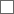 2. Where have you watched films and/or TV series in English in the last 7 days?
  TV     Online Streaming      Movistar TV    Youtube   Vodafone One TV   Downloading   Netflix  HBO        Cinema   Other: _______________3. What films and/or TV series have you watched in English in the last 7 days? ___________________________________________________________________________________4. Have you watched films and/or TV series with subtitles in the last 7 days? If yes, specify the language of subtitles.  With Catalan/Spanish subtitles          Without subtitles        With English subtitles
  With subtitles in other language: _______________________5. Indicate how often you have watched films and/or TV series in English in the last 7 days.
  Never               Once                Between 2 – 3 times        Between 4 – 6 times        Every day
6. How much time a day approximately have you spent watching films and/or TV series in English in the last 7 days?
  Less than 20 minutes           Between 20 – 30 minutes         Between 30 minutes – 1 hour
  Between 1 – 3 hours           More than 3 hours
7. Have you done any of the following in the last 7 days in order to improve your English while watching films and/or TV series in English?
  Replay scenes
  Stop the video to write down new vocabulary and expressions
  Look up unknown vocabulary and expressions in the dictionary
  Try to use the vocabulary and expressions from the video
  Pay attention to new words and expressions
  Nothing           Other: __________________________________________________________
8. Do you feel that you have learnt new vocabulary/expressions/grammar in the last 7 days from the films and/or TV series in English?
  Yes, vocabulary          Yes, expressions       Yes, grammar    Yes, pronunciation.                                     Yes, other___________        I do not know if I am learning
9. If yes, specify what you have learnt from films and/or TV series in English in the last 7 days.
___________________________________________________________________________________Supplementary Material B. Instructions for the end of the course reflectionSupplementary Material C. Estimated means of feeling of learning by proficiency group and language featureSupplementary Material D. The proportions of viewing preferences before and after the intervention*a statistically significant change before and after the interventionWrite a text of approximately 250 words answering the following questions.	Report on your overall learning process and outcomes during this course.·   	Do you think that you have improved in any of the language skills in English in relation to your initial objectives? If so, indicate which ones and how.·   	Have any of the class assignments helped you to take some action to change your learning experience(s) or habits?·   	What is your…:- 	best contribution in this subject?- 	worst contribution in this subject?- 	most personal contribution in this subject?·   	Mention the activities that you liked and did not like doing during the course and give reasons. Alternatively, state any course task that you would have liked to do.·   	Give yourself a grade. Be objective and critical with yourself and your work.·   	Give a piece of advice to the partners that will be doing this course next year.Mean (SE)95% CIA1-A2VocabularyExpressionsGrammarPronunciationNo feeling of learning.571 (.095).500 (.096).250 (.083).143 (.067).143 (.067)[.384; .740][.321; .679][.123; .442][.054; .328][.054; .328]B1-B2VocabularyExpressionsGrammarPronunciationNo feeling of learning.522 (.061).681 (.057).116 (.039).116 (.039).159 (.045)[.403; .638][.561; .781][.059; .217][.059; .217]
[.090; .267]C1-C2VocabularyExpressionsGrammarPronunciationNo feeling of learning.333 (.076).590 (.080).026 (.026).154 (.058).282 (.073)[.203; .495][.430; .733][.004; .164][.070; .305][.162; .443]GroupTimeWith L1 subtitlesWith L2 captionsWithout on-screen textAll participantsbefore56%78%27%All participantsafter47%11%*61%*Captions groupbefore53%77%29%Captions groupafter45%11%*64%* Enhanced captions groupbefore59%68%15%Enhanced captions groupafter45%6%*62%*No captions groupbefore51%70%38%No captions groupafter54%21%*55%Elementary groupbefore81%38%24%Elementary groupafter67%0%*39%Intermediate groupbefore55%71%19%Intermediate groupafter45%9%*68%*Advanced groupbefore44%84%41%Advanced groupafter38%22%*65%